APPENDIX I- TEXT COMPLEXITY- 6-12 Gradients in Complexity: Informational Texts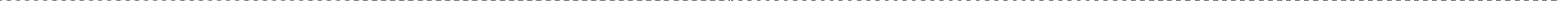 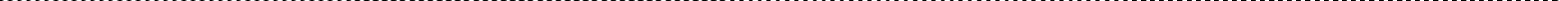 NYC Literacy ProjectSimple TextsSomewhat Complex TextsComplex TextsVery Complex TextsLayoutConsistent placement of text, regular word and line spacing, often large plain fontGraphics and pictures that directly support and help interpret the written textSimple indexes, glossariesSupportive signposting and enhancementsMay have longer passages of uninterrupted text, often plain fontGraphs, pictures, tables, charts that directly support the textIndexes, glossaries, occasional quotes, referencesReduced signposting and enhancementsLonger passages of uninterrupted text may include columns or other variations in layout, often smaller more elaborate fontEssential integrated graphics, tables, charts, formula (necessary to make meaning of text)Quotes, concluding appendices, indexes, glossaries, bibliographyMinimal signposting and/or enhancementsVery long passages of uninterrupted text that may include columns or other variations in layout, often small densely packed printExtensive, intricate, essential integrated tables, charts, formulas necessary to make meaning of textAbstracts, footnotes, citations and detailed indexes, appendices, bibliographyIntegrated signposting conforming to disciplinary formats. No enhancementsPurpose andMeaningA single or simple purpose conveying clear or factual informationMeaning is clear, concrete with a narrow focusPurpose involves conveying a range of more detailed informationMeaning is more involved with a broader focusPurpose includes explaining or interpreting informationMeaning includes more complex concepts and a higher level of detailPurpose may include examining/evaluating complex, sometimes theoretical and contested informationMeaning is intricate, with abstract theoretical elementsStructureThe organization of the text is clear or chronological and/or easy to predictConnections among events or ideas are explicit and clear.One mode of communication is evidentThe organization of the text may include a thesis or reasoned explanation in addition to factsConnections among events or ideas are sometimes implicit or subtle.May include different modes of communicationThe organization of the text may contain multiple pathways, more than one thesis and/or several genresConnections among events or ideas are often implicit or subtleIncludes smaller sections that utilize different modes of communication of varying complexityThe organization of the text is intricate or specialized for a particular disciplineConnections among events or ideas are implicit or subtle throughout the text.Includes sustained sections that utilize different modes of communication and/or hybrid or non-linear textsLanguage FeaturesMainly simple sentencesSimple language style, sometimes with narrative elementsVocabulary is mostly familiarSimple and compound sentences with some more complex constructionsIncreased objective style and passive constructions with higher factual contentVocabulary includes some unfamiliar, context- dependent wordsMany complex sentences with increased subordinate phrases and clauses or transition wordsObjective/passive style with higher conceptual content and increasing nominalizationIncludes much academic vocabulary and some domain specific (content) vocabularyMainly complex sentences, often containing multiple conceptsSpecialized disciplinary style with dense conceptual content and high nominalizationIncludes extensive academic and domain specific(content) vocabularyKnowledgeInformationalGeneral topic is familiar, with details known by readerSimple, concrete ideasGeneral topic is familiar, with some details new to readerBoth simple and more complicated, abstract ideasGeneral topic is somewhat familiar but with many details unknown to readerA range of recognizable ideas and challenging abstract conceptsGeneral topic is mostly unfamiliar with most details unknown to readerMany new ideas and/or complex, challenging, abstract and theoretical concepts